2016–2017 EĞİTİM ÖĞRETİM YILI GÜRÜN İLÇE MİLLİ EĞİTİM MÜDÜRLÜĞÜNE BAĞLI TEMEL EĞİTİM OKULLARININ (Anaokulu, İlkokul ve Ortaokullar)ODUN-KÖMÜR ALIM İŞİ TEKNİK ŞARTNAMESİ	Bu Teknik Şartname, Sivas İli Gürün İlçesi Gürün İlçe Milli Eğitim Müdürlüğüne bağlı ilçe merkezinde ve köylerinde bulunan temel eğitim okullarının  (anaokulu, ilkokul ve ortaokul) ihtiyacı için satın alınacak “Linyit Kömür” ve “Çam Odunu” özelliklerini, numune alma ve muayene metotları ile diğer hususları kapsar.           Bu şartnamede geçen;İdare		:Gürün İlçe Milli Eğitim Müdürlüğüİstekli 		:Teklif verecek olanlarYüklenici	:İhaleyi kazanan istekli Komisyon	:İdarenin belirleyeceği idare ve/veya idare haricinde bu işten anlayan ve en az üç (3) kişiden oluşan muayene ve kabul komisyonunu ifade eder.Alımı yapılan kömürler yıkanmış, elenmiş, taşsız,tozsuz, yabancı maddelerden arınmış ve torbalı olacaktır. Torbaların her birinin ağırlığı takriben 25 veya  olacaktır.Kömür elenmiş tozsuz, taşsız ve yabancı herhangi bir madde ihtiva etmeyecektir.İstekliler, teklif edilen kömürlere ait aşağıdaki belirtilen belgelerin aslını veya aslına uygunluğu onaylanmış olarak teklifleri ile sunmak zorundadırlar. İş ortaklığının her bir ortağı tarafından bu belgelerin ayrı ayrı sunulması zorunludur.Teklif edilen kömüre ait TÜRKAK tarafından akredite edilmiş Laboratuardan alınmış Analiz Raporu b)  Uygunluk İzin Belgesi c)  Katı Yakıt Satıcısı Kayıt Belgesid) Satıcı veya üretici firma TS EN İSO 9001, TSE İSO 9002, İSO 9001, İSO 9002, AQAP 110, AQAP 120 Kalite Güvence Belgelerinden birine veya TSE Belgesine sahip olacak.13.01.2005 tarih ve 25699 sayılı Resmi Gazetede yayınlanarak Yürürlüğe giren “Isınmadan Kaynaklanan Hava Kirliliğinin Kontrolü Yönetmeliği”nin 27. maddesi gereğince; torbalamada kullanılması gereken torba örneklerine aşağıda yer verilmiştir. Yüklenicinin teslim ettiği kömürlerin torbaları bu şekilde olacaktır.İTHAL KÖMÜR TORBA ÖRNEĞİ    				Olabilecek fiyat artışlarından dolayı fiyat farkı verilmeyecektir. Fiyatlar sözleşme bedeli üzerinden ödenecektir.Alınacak yakacağın tüm nakliye, tartım ile yükleme, boşaltma ve teslim depolarındaki istif işleri yükleniciye ait olacaktır.Alımı yapılacak kömürlerin kimyevi özellikleri aşağıdaki tabloda belirtilen sınırlara uygun olacaktır.Muayene ve Kabul Komisyonunca, gelen kömürlerin ve odunun fiziki muayenesi yapılacak olup, ihale dokümanında belirtilen özellikleri taşımadığı anlaşıldığında söz konusu odun ve kömürler teslim alınmayacak ve kömürler için laboratuar analizine geçilmeyecektir. Fiziki inceleme sonucunda uygunluğu onaylanmayan kömürler ve odun uygun olanı ile değiştirilecektir. Muayene sırasında meydana gelebilecek her türlü zarar, ziyan yükleniciye aittir.İdare, İl Çevre ve Şehircilik Müdürlüğü ilgili personellerince, alımı yapılan kömürlerin ihale dokümanında belirtilen kimyevi özelliklerini tespit edilmesine esas numuneleri yürürlükteki mevzuata uygun olarak alacak ve TÜRKAK tarafından akredite edilen laboratuarda analiz yaptıracaktır. Her türlü analiz giderleri yükleniciye aittir. Alımı yapılan kömürlerin laboratuar raporunda kimyevi analiz sonucunda belirtilen özellikleri taşımadığı görüldüğünde, yüklenici itirazın ikinci bir muayene talebinde bulunabilir veya teslim ettiği kömürleri toplayarak teslimat süresi içinde ihale dokümanında belirtilen özellikte kömürleri teslim edebilir. Yüklenici, ikinci laboratuar analizi istediği durumda İl Çevre ve Şehircilik Müdürlüğü tarafından alınan 2 (iki) şahit ile numuneler laboratuara analize gönderilir. Bu analiz sonuçlarında çoğunluğu sağlayan duruma göre karar verilir ve karar kesindir itiraz edilmez. (örneğin iki olumlu bir olumsuz, olumlu kabul edilir. İki olumsuz bir olumlu, olumsuz kabul edilir.) İdare gerek gördüğü zaman analize göndermek için numune alma hakkına sahiptir.   İstediği zaman numune alabilir. Teslim alınan ihale konusu yakacağın idari ve teknik şartnameye uygun olduğu Yüklenici tarafından İdareye teslim edildiğine dair Muayene ve Kabul Komisyonunca düzenlenecek kabul tutanağının ihale yetkilisince onaylanmasına müteakip, sözleşmede belirtilen birim fiyatlar esas alınmak suretiyle kesilecek faturaya ve mevcut ödeneğe/serbest bırakılacak ödeneklere göre ödenecektir.  Komisyonca alınmasına karar verilen yakacak, İdarenin belirteceği miktarlar nispetinde okulların depolarına torbalı halde yüklenici tarafından istif edilerek, teslim edilecektir.Her türlü taşıma ve istifleme masrafı yükleniciye aittir. Yüklenici firma teslim ettiği her parti (kamyon) kömür için İdare tarafından görevlendirilen muayene ve kabul komisyonu tartım işlerinden sorumlu bir üye veya İdare personeli nezaretinde kantara girecek olup,(Tartı işlemleri Gürün ilçe sınırları içerisinde yaptırılacak olup, tartı ücretleri ve diğer masraflar yükleniciye aittir.) kantar fişini kurum yetkilisine imzalatarak müdürlüğümüze teslim edecektir. Kantar fişi iki nüsha olarak düzenlenecek olup, biri yüklenicide diğeri idarede kalacaktır.  Teslimatı yapılacak olan çam odunu kuru ve yakılmaya elverişli olacaktır.Yüklenici alınacak odun ve kömürü teslim yerlerine mesai saatleri içinde teslim edecektir. Bu saatler dışında getirilen kömürler teslim alınmayacaktır. Kuru Çam Odunu Genel Özellikler:		Cinsi		: Kuru Çam OdunuBoyut		: En fazla 20- çapında ve 50- uzunluğunda olacaktır. Dağıtım yapılacak okulların isimleri ve dağıtılacak yakacak miktarları ekli listede belirtilmiştir. Dağıtım listesinde gösterilen miktarları artırıp eksiltmekte ve alımı yapılan yakacaklarda cins değişikliği yapmakta idare serbesttir. Alımı yapılan yakacaklarda idare tarafından cins değişikliği yapılması durumunda yüklenicinin teklif ettiği fiyat üzerinden ödeme yapılacaktır. Yüklenici firma, teslimatın ilk aşamasından başlayarak nihai tüketim aşamasına kadar sorumludur. Herhangi bir inceleme soruşturma sonucunda teknik şartnameye uygun olmadığı tespit edilen odun ve kömürlerle ilgili yasal yükümlülük ve doğabilecek zararlardan yüklenici firma sorumludur.				
		        Muharrem DEMİR             İlçe Milli Eğitim MüdürüEk : 1 Adet Dağıtım Listesi			Kayıtlarımıza Uygundur	01/09/2016    Muharrem DEMİRİlçe Milli Eğitim MüdürüGÜRÜN İLÇE HARİTASI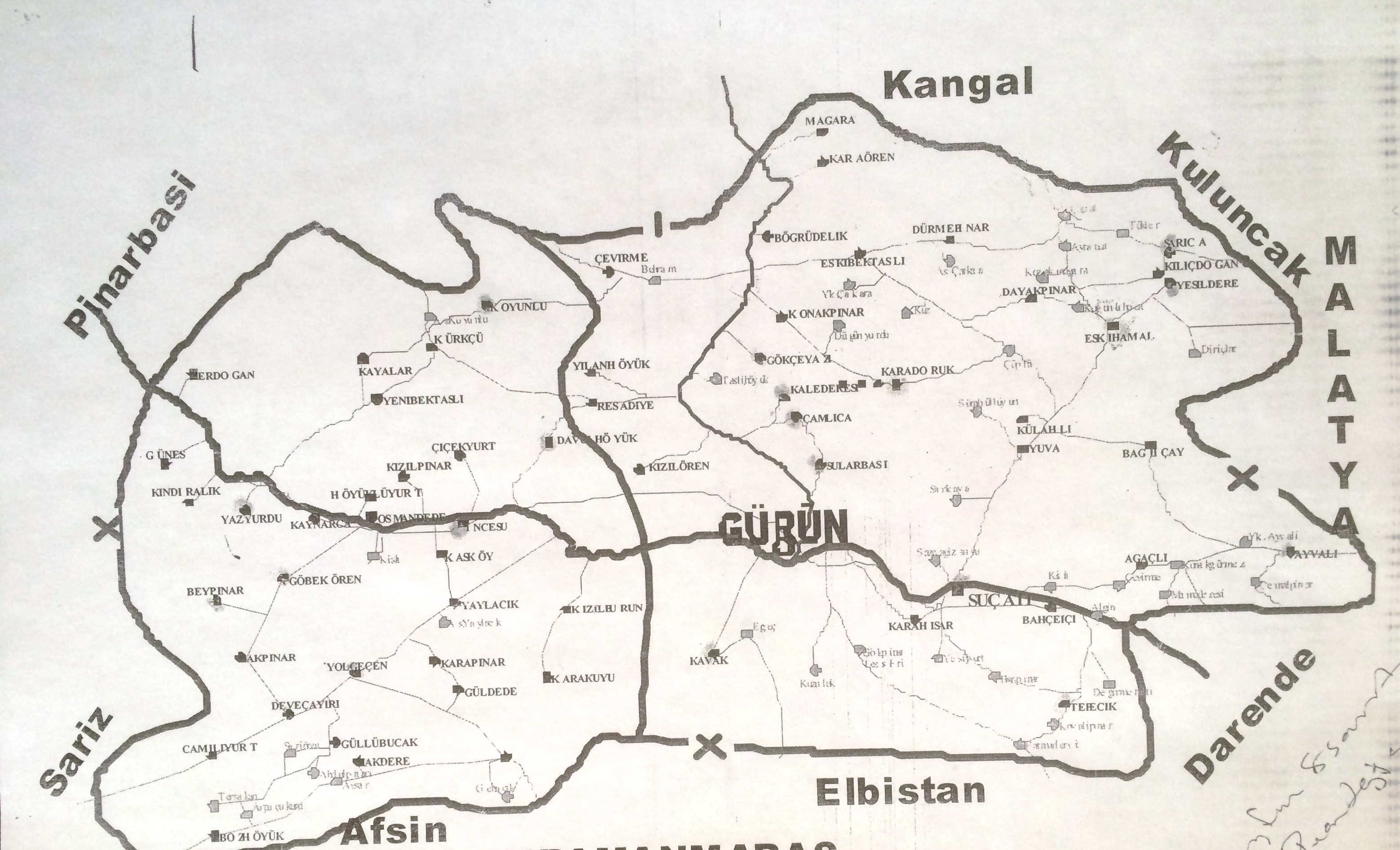 İTHALATÇI FİRMA ADI AĞIRLIĞIKömürün MenşeiKömürün CinsiKÖMÜRÜN ÖZELLİĞİYönetmelik Sınır DeğerleriTaahhüt Edilen Sınır DeğerlerToplam Kükürt (Kuru Bazda)Alt Isıl Değeri (Kuru Bazda)Uçucu Madde (Kuru Bazda)Toplam Nem (Orijinalde)Kül (Kuru Bazda)BoyutKONTROL BELGESİNİN TARİH VE SAYISI Özellikler Kömür ve Odun  Sınırlar ve miktarıToplam Kükürt (kuru bazda): En çok. % 0,9  (%+0,1 tolerans)Alt Isıl Değer (kuru bazda): 7200 Kcal/kg (+,-200 tolerans) Uçucu Madde (kuru bazda): % 12-31 (+2 tolerans) Toplam Nem (orijinalde): En çok % 10 (+1 tolerans)Kül (kuru bazda): En çok  %16 (+2 tolerans) Boyut:190 ton 70–110 mm (portakal) ve 46 ton 18- (ceviz) (en çok ±% 10 tolerans)Çam Odunu (kaloriferlik ve kuru)100 ton, en fazla 20- çapında ve 50- uzunluğunda2016–2017 EĞİTİM ÖĞRETİM YILI GÜRÜN İLÇE MİLLİ EĞİTİM MÜDÜRLÜĞÜNE BAĞLI TEMEL EĞİTİM OKULLARININ ODUN ve KÖMÜR İHTİYAÇ LİSTESİ2016–2017 EĞİTİM ÖĞRETİM YILI GÜRÜN İLÇE MİLLİ EĞİTİM MÜDÜRLÜĞÜNE BAĞLI TEMEL EĞİTİM OKULLARININ ODUN ve KÖMÜR İHTİYAÇ LİSTESİ2016–2017 EĞİTİM ÖĞRETİM YILI GÜRÜN İLÇE MİLLİ EĞİTİM MÜDÜRLÜĞÜNE BAĞLI TEMEL EĞİTİM OKULLARININ ODUN ve KÖMÜR İHTİYAÇ LİSTESİ2016–2017 EĞİTİM ÖĞRETİM YILI GÜRÜN İLÇE MİLLİ EĞİTİM MÜDÜRLÜĞÜNE BAĞLI TEMEL EĞİTİM OKULLARININ ODUN ve KÖMÜR İHTİYAÇ LİSTESİ2016–2017 EĞİTİM ÖĞRETİM YILI GÜRÜN İLÇE MİLLİ EĞİTİM MÜDÜRLÜĞÜNE BAĞLI TEMEL EĞİTİM OKULLARININ ODUN ve KÖMÜR İHTİYAÇ LİSTESİ2016–2017 EĞİTİM ÖĞRETİM YILI GÜRÜN İLÇE MİLLİ EĞİTİM MÜDÜRLÜĞÜNE BAĞLI TEMEL EĞİTİM OKULLARININ ODUN ve KÖMÜR İHTİYAÇ LİSTESİ2016–2017 EĞİTİM ÖĞRETİM YILI GÜRÜN İLÇE MİLLİ EĞİTİM MÜDÜRLÜĞÜNE BAĞLI TEMEL EĞİTİM OKULLARININ ODUN ve KÖMÜR İHTİYAÇ LİSTESİ2016–2017 EĞİTİM ÖĞRETİM YILI GÜRÜN İLÇE MİLLİ EĞİTİM MÜDÜRLÜĞÜNE BAĞLI TEMEL EĞİTİM OKULLARININ ODUN ve KÖMÜR İHTİYAÇ LİSTESİ2016–2017 EĞİTİM ÖĞRETİM YILI GÜRÜN İLÇE MİLLİ EĞİTİM MÜDÜRLÜĞÜNE BAĞLI TEMEL EĞİTİM OKULLARININ ODUN ve KÖMÜR İHTİYAÇ LİSTESİ2016–2017 EĞİTİM ÖĞRETİM YILI GÜRÜN İLÇE MİLLİ EĞİTİM MÜDÜRLÜĞÜNE BAĞLI TEMEL EĞİTİM OKULLARININ ODUN ve KÖMÜR İHTİYAÇ LİSTESİ2016–2017 EĞİTİM ÖĞRETİM YILI GÜRÜN İLÇE MİLLİ EĞİTİM MÜDÜRLÜĞÜNE BAĞLI TEMEL EĞİTİM OKULLARININ ODUN ve KÖMÜR İHTİYAÇ LİSTESİ2016–2017 EĞİTİM ÖĞRETİM YILI GÜRÜN İLÇE MİLLİ EĞİTİM MÜDÜRLÜĞÜNE BAĞLI TEMEL EĞİTİM OKULLARININ ODUN ve KÖMÜR İHTİYAÇ LİSTESİOKUL İSİMLERİOKUL İSİMLERİ2016–2017 EĞİTİM 
ÖĞRETİM YILINDA 
İSTENİLEN KÖMÜR
MİKTARI (TON)2016–2017 EĞİTİM 
ÖĞRETİM YILINDA 
İSTENİLEN KÖMÜR
MİKTARI (TON)2016–2017 EĞİTİM 
ÖĞRETİM YILINDA 
İSTENİLEN KURU ÇAM ODUNU
MİKTARI (TON)OKULUN İLÇE MERKZİNE UZAKLIĞI
(Km)OKUL İSİMLERİOKUL İSİMLERİ2016–2017 EĞİTİM 
ÖĞRETİM YILINDA 
İSTENİLEN KÖMÜR
MİKTARI (TON)2016–2017 EĞİTİM 
ÖĞRETİM YILINDA 
İSTENİLEN KÖMÜR
MİKTARI (TON)2016–2017 EĞİTİM 
ÖĞRETİM YILINDA 
İSTENİLEN KURU ÇAM ODUNU
MİKTARI (TON)OKULUN İLÇE MERKZİNE UZAKLIĞI
(Km)OKUL İSİMLERİOKUL İSİMLERİ18- Kömür(Ceviz)70- Kömür (Portakal)2016–2017 EĞİTİM 
ÖĞRETİM YILINDA 
İSTENİLEN KURU ÇAM ODUNU
MİKTARI (TON)OKULUN İLÇE MERKZİNE UZAKLIĞI
(Km)1Atatürk İlkokulu/Ortaokulu---124Merkez2Cumhuriyet İlkokulu/Ortaokulu---158Merkez3Kemal Özalper İlkokulu/Ortaokulu---144Merkez4Kurultay İlkokulu---83Merkez5Vali Tuncel İlkokulu---42Merkez6İsmet Yılmaz İmam hatip Ortaokulu---63Merkez7İlçe Milli Eğitim Müdürlüğü (Öğretmenevi Deposu)---2013Merkez8Vilayetler Hizmet Birliği Gürün Anaokulu---124Merkez9Suçatı İlkokulu/Ortaokulu---1251010Beypınar İlkokulu/Ortaokulu81484411Ayvalı İlkokulu/Ortaokulu---1253712Yolgeçen İlkokulu/Ortaokulu314--4213Tepecik İlkokulu/Ortaokulu---1252214Sarıca İlkokulu/Ortaokulu---1255515Dudu Akdere Eskihamal İlkokulu/Ortaokulu---1253416Çamlıca İlkokulu/Ortaokulu---1151617Gökçeyazı İlkokulu4---23018Karadoruk İlkokulu3---23719Kavak İlkokulu4---21520Yazyurdu İlkokulu4---34021Koyunlu İlkokulu4---24022Göbekören İlkokulu4---23723Davulhüyük İlkokulu4---22724İncesu İlkokulu4---22125Yeşildere İlkokulu4---23518-60 mm (Ceviz) KÖMÜR TOPLAMI4670-110 mm (Portakal) KÖMÜR TOPLAMI 70-110 mm (Portakal) KÖMÜR TOPLAMI 190ÇAM ODUN TOPLAMIÇAM ODUN TOPLAMIÇAM ODUN TOPLAMI100